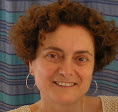 Livia Geloso, laureata in filosofia, psicologa e psicoterapeuta, didatta e local trainer in analisi bioenergetica. È stata direttore didattico della Società Italiana di Analisi Bioenergetica (SIAB) e membro fondatore della Federazione Europea di Analisi Bioenergetica e Psicoterapia (EFBAP). Ha ideato il Laboratorio teatrale bioenergetico e il Laboratorio audiovisivo bioenergetico. È studiosa del movimento di riscoperta del corpo. Ha pubblicato numerosi articoli a carattere clinico, didattico e storico-epistemologico. Lavora da molti anni privatamente con adolescenti e adulti, coppie e famiglie. Il suo studio è a Roma. Blog: www.liviageloso.blogspot.com.